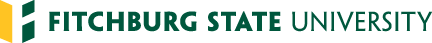 DIVERSITY POLICY FOR FIELD PLACEMENTSUndergraduate Early Childhood, Elementary, Middle School, and Special EducationTeacher candidates must complete 2/3 of their prepracticum experiences in a diverse setting. Teacher candidates must complete one practicum (a minimum of 8 weeks) in a diverse setting. If a teacher candidate completes both of his/her practicums (a minimum of 16 weeks) in the same setting, the setting must be diverse. Undergraduate Secondary Education: Biology, English, History, Mathematics, Technology EducationCandidates who wish to conduct their practicum in a non-diverse setting must have completed at least 50% of the required pre-practicum hours in a diverse setting. A candidate who is employed at the school in which he or she wishes to complete the practicum (and it is a non-diverse setting) will be permitted to conduct the practicum in the school, provided the candidate is teaching in the role of the license sought. Additionally, the candidate will be required to document a minimum of 2 full days during which they observed and worked with children in a diverse setting during the practicum, unless the candidate can provide evidence of previous experience working with diverse group(s) of children that equals or exceeds the 2/3 of the required pre-practicum hours.  Graduate Initial ProgramsCandidates who wish to conduct their practicum in a non-diverse setting must have completed at least 2/3 of the required pre-practicum hours in a diverse setting.  A candidate who is employed at the school in which he or she wishes to complete the practicum (and it is a non-diverse setting) will be permitted to conduct the practicum in the school, provided the candidate is teaching in the role of the license sought. Additionally, the candidate will be required to document a minimum of 2 full days during which they observed and worked with children in a diverse setting during the practicum, unless the candidate can provide evidence of previous experience working with diverse group(s) of children that equals or exceeds the 2/3 of the required pre-practicum hours.  Graduate Advanced ProgramsCandidates in Advanced Programs are typically employed educators at a school or collaborative site. Assignments in these programs require candidates to analyze diversity within their sites in regard to effects on student learning. A common course taken across programs requires candidates to visit sites with diverse populations different from their own. 